Tuesday 21st April 2020SPaGSpellings – To apply the prefix subChallenge! Roll a dice, whichever number you land on you need to complete the task with your spelling words.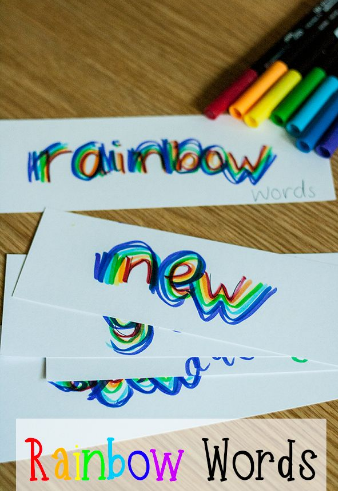 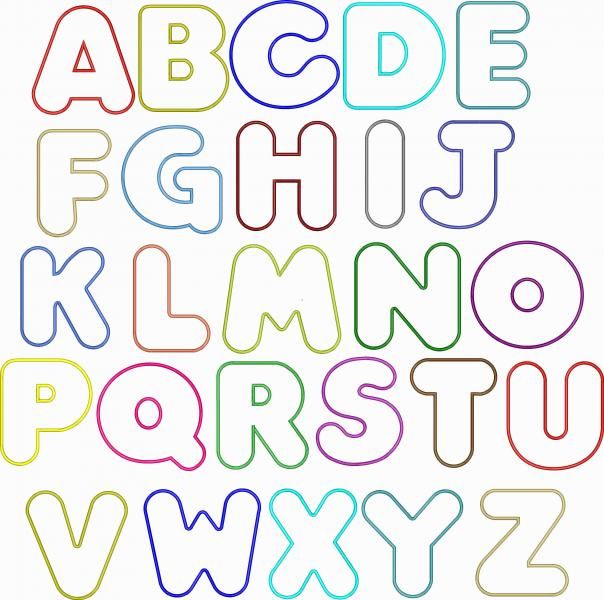 Make your own roll the dice rules and game!EnglishSimiles and Metaphors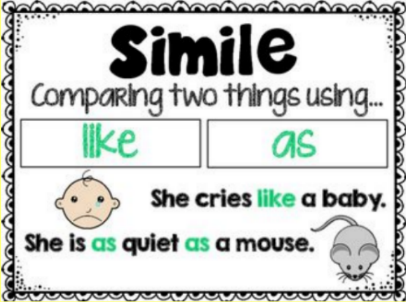 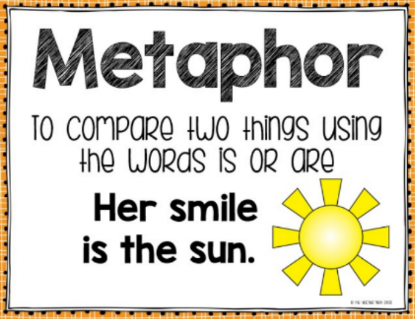 Finish the Metaphor or Simile!Finish the start of these sentences to complete the simile or metaphor. Can you sort each sentence into two groups, a simile group and a metaphor group.She ran like …When she danced she was …The man trudged down the road like …The waves on the ocean were …Jamie was in the water waving like …On her way to her own birthday party, Maisie was as …The rain was …Challenge!Change the Simile to a MetaphorPut these similes into new sentences where they become metaphors.She danced like she was floating on air.The waves crashed on to the beach like charging horses.George swam as gracefully as a dolphin.MathsFour Awesome OperationsMoneyAdd these money amounts: Give your answer in pence48p + 42p = 56p + 35p = 78p + 19p = Give your answer in pounds: (In Year 3 we are not expected to add decimals so please convert these amounts to pence first BEFORE adding)£1.30 + £2.40 = £2.25 + £3.32 = £5.00 + £0.99 =£2.50 + £3.47 = £7.23 + £4.55 = £5.67 + £8.19 = £2.45 + £2.45 = £0.34 + £0.57 = 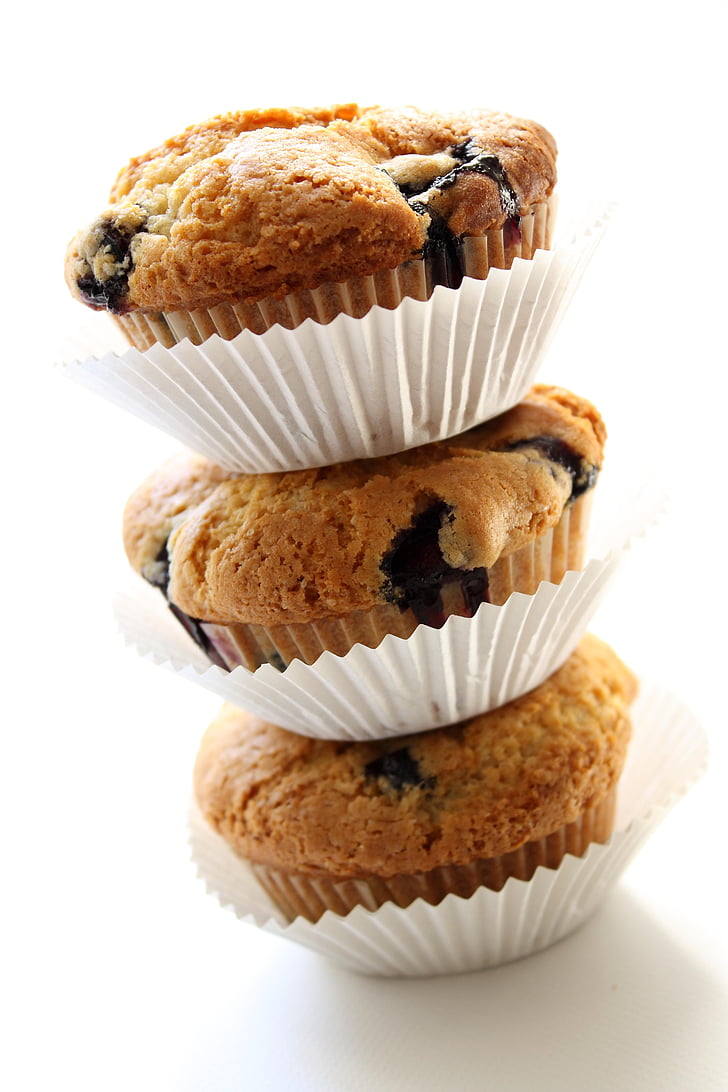 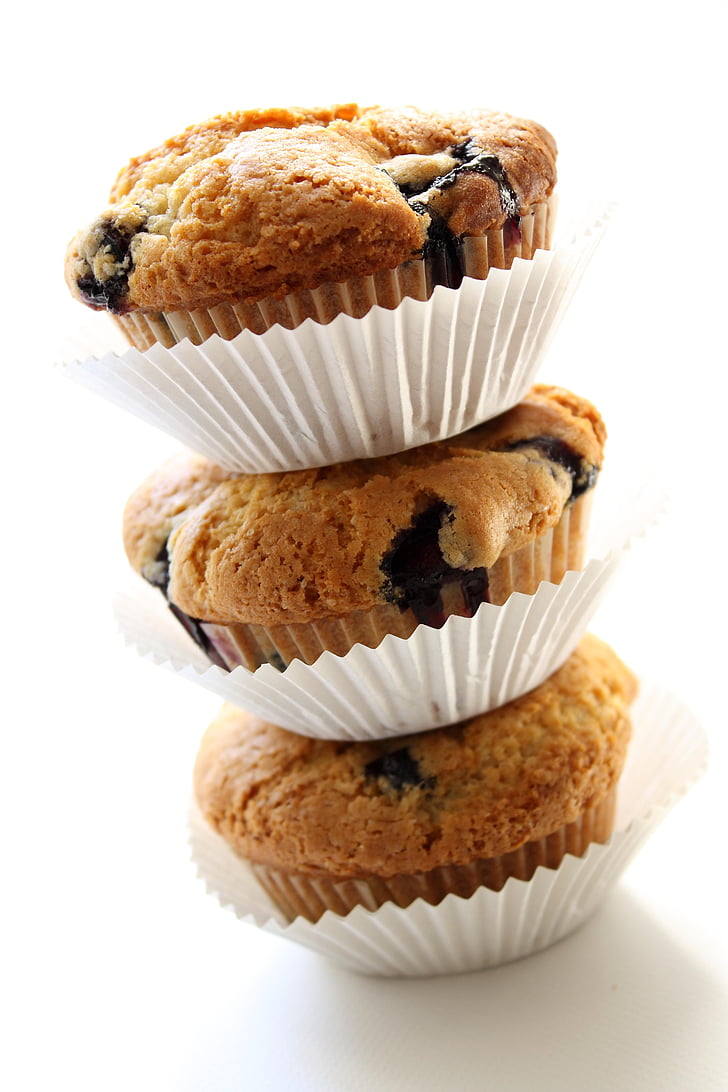 ScienceThis term in Science we will be learning all about forces!What is a force? A force is a push or pull on an object. A force needs two objects where one pushes or pulls the other to make it move. We use forces all the time to move things and to make ourselves move. Challenge! Look at these pictures and discuss these questions. Which pictures show push forces and which show pull forces? Which two things are touching in each picture to create movement? 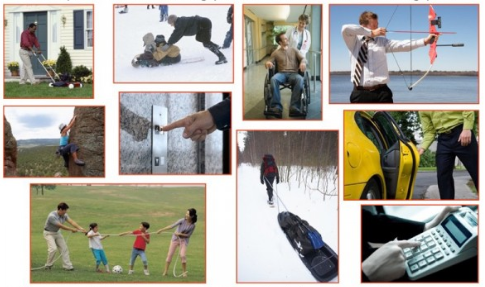 Over the next few days, see if you notice any push or pull forces happening in your home. For example, you might push the light switch to turn the light on or pull the towel off the radiator.subtotalsubtitlesubstitutesubplotsubheadingsubdividesubmergedsubtropicalRoll 1: Bubble writingRoll 2: In the shape of a flower`Roll 3: Spell it backwardsRoll 4: Spell it in a pyramid shapeRoll 5: Spell it in an acrostic poemRoll 6: Rainbow wordsAddition (using column method)158 + 292Subtraction (using column method)522 - 413Multiplication (using grid method)72 x 4Division (using sharing of place value counters)30 ÷ 4